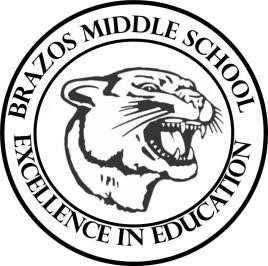 Teacher_Chris Stanley 6th grade Social Studies 2023 Week 23 – 4th 6 Weeks February 5th – 9thMonday 	 Thursday 	 TLW: The students will begin learning about the oil crisis and conflict over oil in the middle EastCBA 4 reviewSouthwest Asia Sec. 1-4 Assigned CBA 4 Tuesday 	 Friday 	 TLW: Southwest Asia Sec. 1-4 W/UThe learner will continue to learn about the oil crisisCBA 4 Review1a, 1b, 2a, 2b, 3a, 3b, 3c, 3d,4b, 4c, 15b, 18b, 21b, 21c, 22dTLW: CBA 4 CorrectionsSouthwest Asia Sec. 1-4 W/U dueWednesday 	 TLW: Southwest Asia Sec. 1-4 W/UThe learner will continue to learn about Oil crisis and conflict in North AfricaCBA 4 Review1a, 1b, 2a, 2b, 15a, 15b, 15f, 17d, 17e, 19a, 21b, 21c, 21d, 22dSouthwest Asia/North Africa Map due